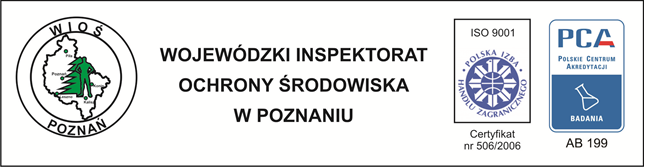 Poznań, 26.07.2017 r.ZAWIADOMIENIEO WYBORZE OFERTY NAJKORZYSTNIEJSZEJNAdostawę szkła laboratoryjnego, materiałów eksploatacyjnych i drobnego doposażeniaPostępowanie o udzielenie w/w zamówienia publicznego prowadzone było w trybie przetargu nieograniczonego.W wyniku porównania i oceny złożonych ofert wybrano  jako najkorzystniejszą ofertę:CZĘŚĆ NR 1:Alfachem Sp. z o.o.Ul. Unii Lubelskiej 3, 61-249 PoznańCZĘŚĆ NR 2:Merazet S.A.Ul. J. Krauthofera 36, 60-203 PoznańUzasadnienie wyboru oferty najkorzystniejszej:Wybrana oferta spełniła wszystkie warunki zawarte w specyfikacji istotnych warunków zamówienia oraz jest ofertą najkorzystniejszą w rozumieniu zapisów specyfikacji istotnych warunków zamówienia, gdyż  uzyskała najwyższą ilość punktów wg kryteriów oceny ofert podanych w specyfikacji istotnych warunków zamówienia.Wielkopolski WojewódzkiInspektor Ochrony ŚrodowiskaZdzisław W. KrajewskiZałączniki:Nr 1 - Streszczenie oceny i porównanie złożonych ofert Załącznik Nr 1 - Streszczenie oceny i porównanie złożonych ofertCZĘŚC NR 1CZĘŚC NR 2Lp.Nazwa i adres WykonawcyKryterium oceny ofert Kryterium oceny ofert Łączna punktacjaLp.Nazwa i adres WykonawcyNajniższa cenaSkrócenie terminu realizacji Łączna punktacja1Alfachem Sp. z o.o.Ul. Unii Lubelskiej 3, 61-249 Poznań60,0040,00100,002Hurt-Chem Hurtowania OdczynnikówPiotr BartochaDuchnice, ul. Boczna 10, 05-850 Ożarów Mazowiecki55,2240,0095,22Lp.Nazwa i adres WykonawcyKryterium oceny ofert Kryterium oceny ofert Łączna punktacjaLp.Nazwa i adres WykonawcyNajniższa cenaSkrócenie terminu realizacji Łączna punktacja1Merazet S.A.Ul. J. Krauthofera 36, 60-203 Poznań60,0040,00100,002Alfachem Sp. z o.o.Ul. Unii Lubelskiej 3, 61-249 Poznań57,1740,0097,17